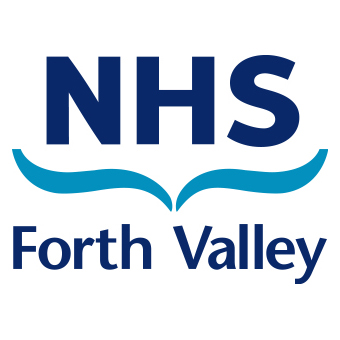 NHS Forth ValleyGrant Scheme 2018-2019Small grants of up to £400 (Community) and £300 (SME) are available for health improvement projects within communities.Application and Guidance NotesApplications will be considered from organisations across Forth Valley and should address one or both of the following priorities:Health Inequalities (PLEASE CLICK ON THIS LINK)http://www.healthscotland.scot/media/1184/tackling-inequalities-leaflet-the-right-to-health_apr2016_english.pdfMental Health and Wellbeing (PLEASE CLICK ON THIS LINK)http://www.healthscotland.scot/media/1626/inequalities-briefing-10_mental-health_english_nov_2017.pdfSupport with your activity may be available from the health promotion service – contact joseph.hamill@nhs.net (Community) and m.walsh@nhs.net (SME).Payment will be made by B.A.C.S.  Please make sure this information is correct and your finance department is informed.Successful applicants will be required to raise an invoice.Financial records should be kept detailing expenditure as you may be asked to provide receipts for any goods or materials purchased.In any publicity associated with the project, the support of NHS Forth Valley, Health Promotion Service must be acknowledged.All successful applications are required to submit an evaluation report and a brief financial summary on completion of the project/activity.  Please include copies of any relevant newsletters, articles and/or photographs you may have of your project.Please send to elainehaston@nhs.net  or by post addressed to: - Elaine Haston, NHS Forth Valley, Health Promotion Service, Room 3, 1st Floor, Central Supplies Department, Colquhoun Street, Stirling, FK7 7PX.Name of group/organisation applying.Name of group/organisation applying.Name of group/organisation applying.Name of group/organisation applying.****Individual responsible for making application.Individual responsible for making application.Individual responsible for making application.Individual responsible for making application.Full nameFull nameRole in groupRole in group****Email addressEmail addressTelephone numberTelephone number****Contact address: (for correspondence).Contact address: (for correspondence).Contact address: (for correspondence).Contact address: (for correspondence).****Contact address: (for finance) if applicable.Contact address: (for finance) if applicable.Contact address: (for finance) if applicable.Telephone no: (for finance) if applicable.****Email address: (for finance) if applicable.Email address: (for finance) if applicable.Email address: (for finance) if applicable.Fax number: (for finance) if applicable.****Bank account no:Bank account no:Sort code:Sort code:****Signature 1:*Dated:  *Dated:  *Signature 2:*Dated:  *Dated:  *Briefly describe your group/organisation.Describe what you want to do.Why is this project needed?What changes do you expect?Target population and number of people who will benefit.Breakdown of CostsBreakdown of CostsBreakdown of CostsDescription of what money was spent on.CostTotal Cost